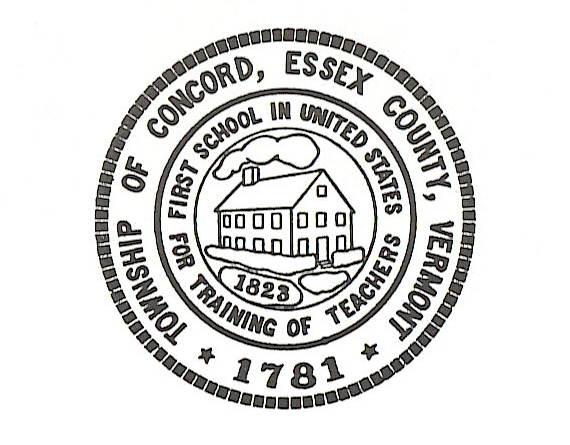 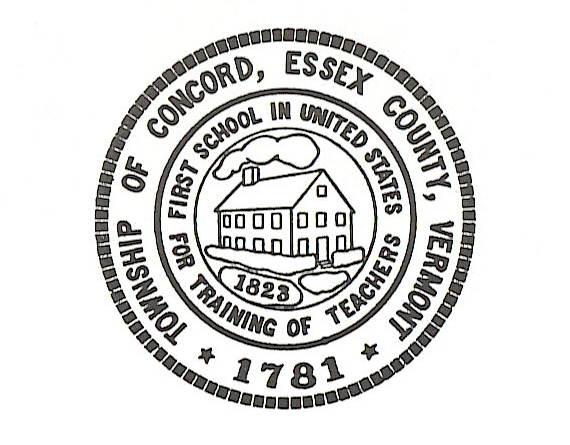 Concord Selectboard Special Meeting AgendaTuesday, November 29, 2022 – 5:45pm to 6:00pmMunicipal BuildingCall to OrderApproval of AgendaSpecial ItemsFY23 Municipal Resolution for Municipal Plan GrantOtherExecutive Session:  If discussion warrants, and the Board so votes, some items may be held in Executive Session.AdjournmentPosted:  November 22, 2022